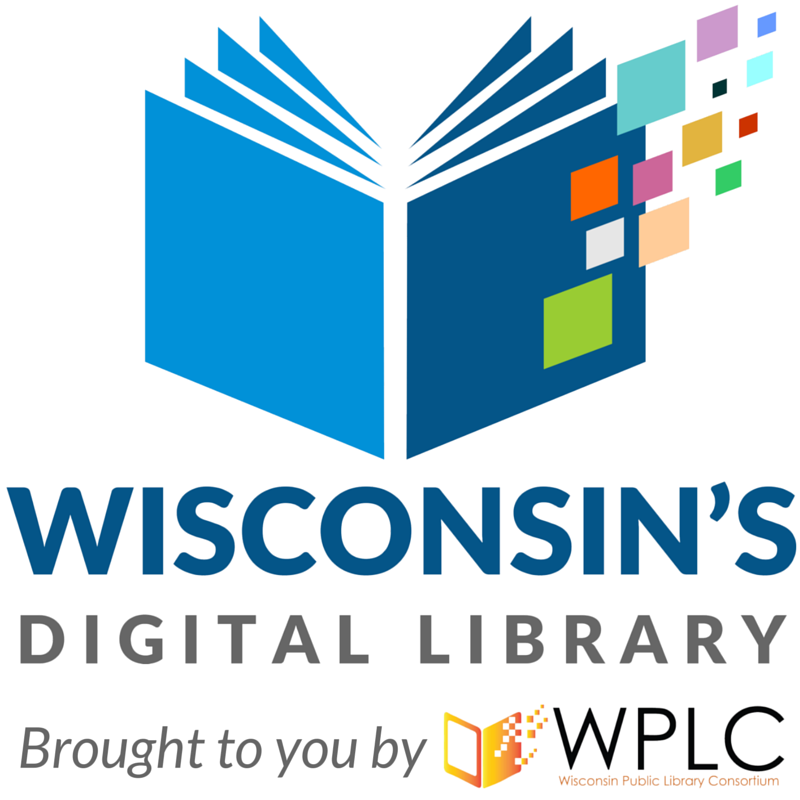 FOR IMMEDIATE RELEASEReaders Borrow Record Number of eBooks and Audiobooks in 2016 Nearly 4 Million Digital Books Borrowed from Wisconsin’s Digital Library(Wisconsin)—January 19, 2017 — Wisconsin’s Digital Library, together with OverDrive, announced yesterday that they have set a new record for lending digital books in 2016. Wisconsin’s Digital Library experienced significant year-over-year growth of 11 percent from 2015 and joins an elite circle of 49 libraries in three countries that surpassed one million digital books borrowed. Five of the 49 libraries surpassed 3 million digital books borrowed and Wisconsin’s Digital Library circulated the most with 3.9 million eBooks, audiobooks, and streaming video borrowed from the library’s OverDrive-powered collection. See the complete list of libraries here.Wisconsin’s Digital Library has produced large numbers for lending digital books with a robust collection, curated lists, and personalized recommendations that have engaged more readers and connected them with their next great read. In addition, the library has demonstrated ongoing success in their marketing efforts to reach more of their community with specialized sections for kids and teens and multi-lingual website interfaces.Library users in Wisconsin can access digital books from Wisconsin’s Digital Library with a library card and any major computer or device, including iOS®, Android™, Chromebook™, Kindle® (U.S. only) and the highest-rated eBook app for libraries, OverDrive. Borrow eBooks and audiobooks anytime, anywhere at http://dbooks.wplc.info.About Wisconsin’s Digital Library
Wisconsin's Digital Library, established in 2001 and funded by the Wisconsin Public Library Consortium, is a shared, state-wide collection of ebooks, audiobooks, and streaming video available for free to all Wisconsin public library card holders.About OverDriveOverDrive is the leading digital reading platform for libraries and schools. We are dedicated to “a world enlightened by reading” by delivering the industry’s largest catalog of eBooks, audiobooks and other digital media to a growing network of 36,000 libraries and schools in 63 countries worldwide. Founded in 1986, OverDrive is based in Cleveland, Ohio USA and owned by Tokyo-based Rakuten. www.overdrive.comContact:
Hadie Bartholomew
Communications Manager
hbartholomew@overdrive.com###